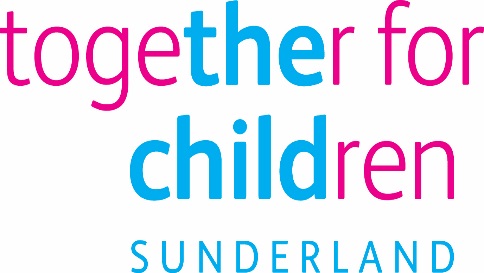 Job DescriptionJob Title:			Workforce Investigation OfficerSalary Grade:			Grade 8SCP:	                                 31-35Job Family:			Organisational Support Job Profile:			OS 4Directorate:			Corporate & Commercial Job Ref No:Work Environment:		Stanfield CentreReports to:	Service ManagerNumber of Reports:Your normal place of work will be Stanfield Centre, but you may be required to work at any Company recognised workplace.Purpose:To be responsible for investigating and handling workforce Disciplinary and Grievance cases by providing an efficient, courteous, informative and responsive service to employees engaged in formal processes with TfC. Key Responsibilities:To investigate cases in accordance with TfC Disciplinary and Grievance procedures.To provide a comprehensive, open, transparent and fair consideration of employee grievances and allegations made resulting in instigation of disciplinary procedures.In respect of full investigations, to produce the investigation outcomes and reach conclusions and propose findings and recommendations to the respective Director in a timely manner.To resolve problems, manage expectations and whenever possible to negotiate satisfactory and prompt outcomes.To maintain coherence, close links and open communication about the progress of the investigation with employees, Human Resources and Trade Union partners. As appropriate and if required to attend Disciplinary Hearings, Appeals and Tribunals to present evidence of outcomes and decision making. To provide work related advice, support and guidance to employee’s subject to formal procedures, ensuring that appropriate links are maintained with HR and other parties.To prioritise work effectively and have due regard to the regulated timescales for investigationTo travel within the City as required to undertake the role.Work within the policies and procedures of Together for Children.The above list is not exhaustive, and the post holder will be expected to undertake any duties which may reasonably fall within the level of responsibility and the competence of the post.E.	Statutory RequirementsIn line with the Together for Children’s Statutory Requirements, all employees should:Comply with the principles and requirements of the General Data Protection Regulation (GDPR) in relation to the management of Together for Children Sunderland’s records and information and respect the privacy of personal information held by Together for Children Sunderland.Comply with the principles and requirements of the Freedom in Information Act 2000.Comply with the Together for Children Sunderland’s information security standards, and requirements for the management and handling of information.Use information only for authorised purposes.The postholder must carry out his or her duties with full regard to Together for Children Equal Opportunities Policy, Code of Conduct and all other policies.The postholder must comply with Together for Children Health & Safety rules and regulations and with Health & Safety legislation. Author: Stacy HodgkinsonDate: December 2019Person SpecificationJob Title: Investigating OfficerRole Profile Reference: OS4 Grade 8Author: Stacy HodgkinsonDate: December 2019Essential Requirements Essential Requirements Qualifications:Educated to degree level or equivalent.Relevant professional qualification in Human Resources (CIPD) or Social Care is an advantage but not essential.Application FormExperience of:Conducting workforce investigations.Application of HR Policy and Procedure.Conducting interviews and eliciting information.Report writing.Presenting evidence/ information in a formal setting.Solving problems of a complex or sensitive nature. Supporting the emotional wellbeing of staff.Application form /Interview/ Knowledge and Understanding of:Practical and current knowledge of Human Resources and the legislative framework in which services operate.Awareness and understanding of the formal processes and procedures relating to the investigation of workforce concerns.Understanding of regulatory bodies relevant to the role.Understanding of relevant data protection/ information sharing and governance procedures including those relating to confidentiality.The ability to work under pressure to tight timescales and produce high quality work.Application form /Interview/TestAbility toAnalyse information, taking witness statements, arriving at conclusions and making sound reasoned recommendations.Resolve problems, manage expectations (especially in difficult cases) and, whenever possible, to negotiate satisfactory and prompt outcomes where this is an appropriate course of action.Communicate effectively, both written and verbal, with the ability to communicate complicated information in a way which is appropriate to the recipient of that information.Identify innovative opportunities for the resolution of casework.Competent use of ICT applications.Handle conflict and complex negotiations.Application form /Interview/Test